Приложение № 4ШаблоныШАБЛОН для ДНКШАБЛОН ДЛЯ и- РНКШАБЛОН ДЛЯ Т – РНКШАБЛОН ДЛЯ АМИНОКИСЛОТ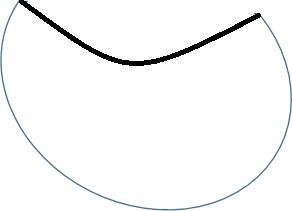 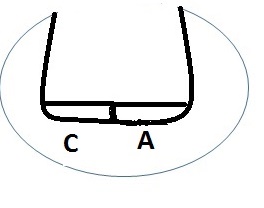 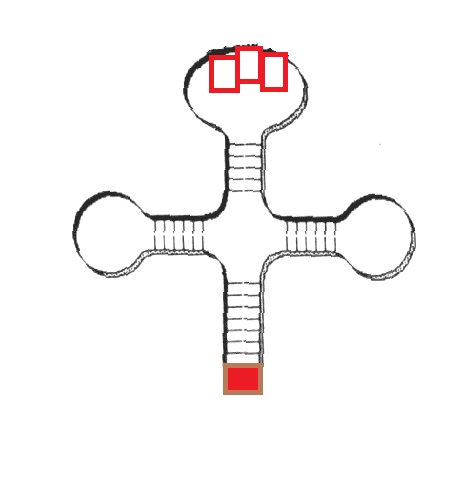 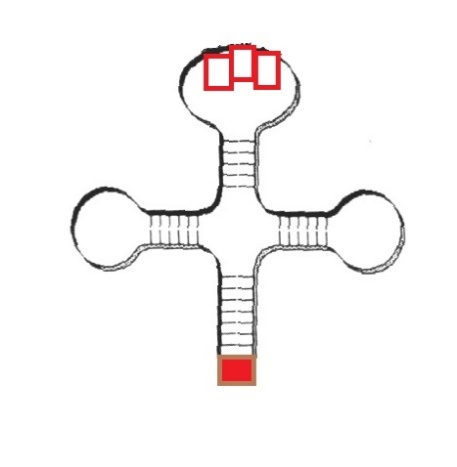 